Name:______________________________Unit 1 Review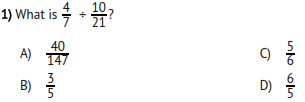 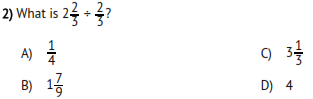 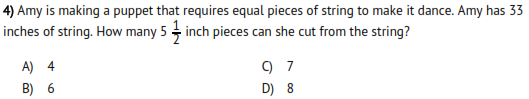 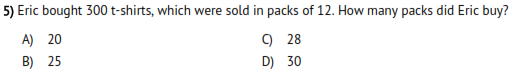 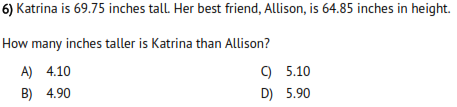 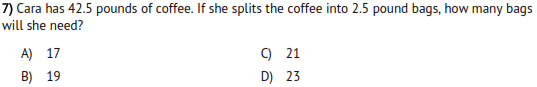 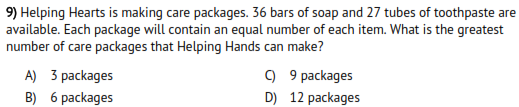 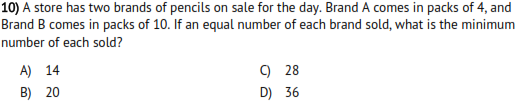 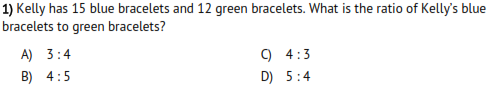 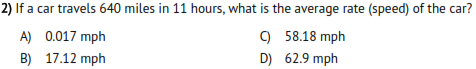 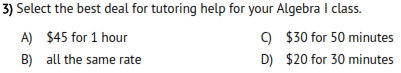 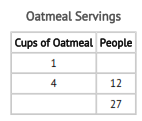 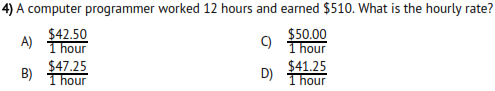 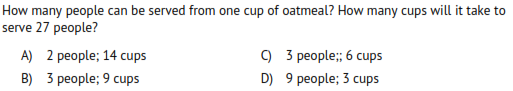 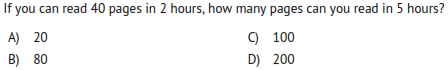 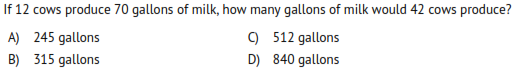 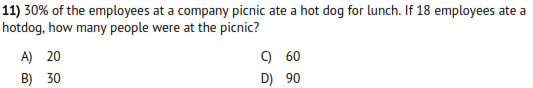 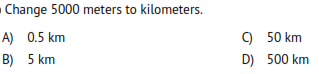 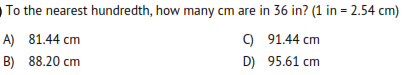 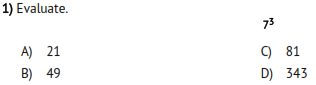 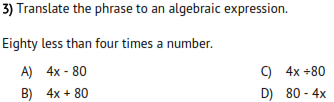 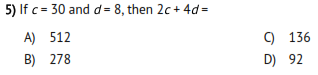 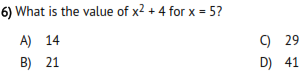 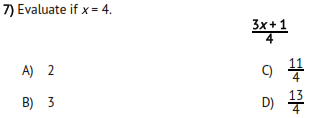 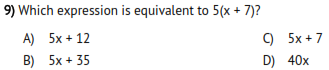 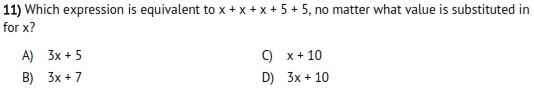 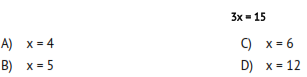 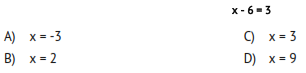 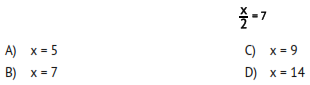 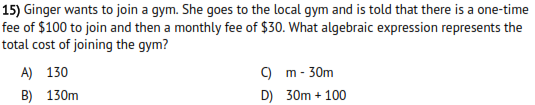 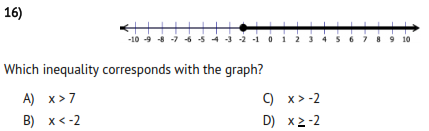 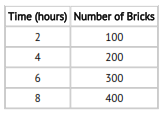 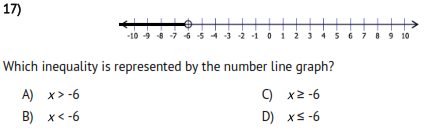 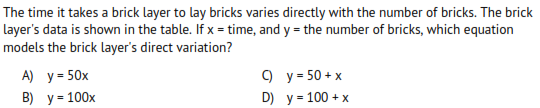 Unit 6: Statistical Analysis Review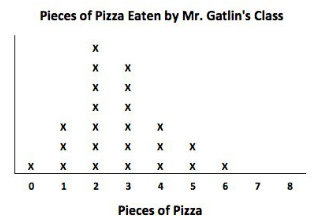 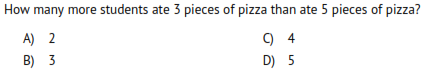 What is the range? ________What is the mode? ________How many students ate at least 4 pieces of pizza? _________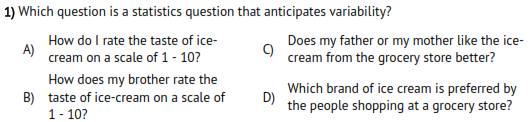 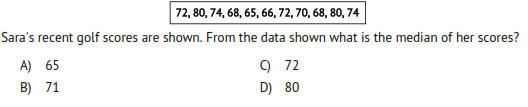 Using the data above, what is the range of her scores? ___________    Mode? ___________     Mean?___________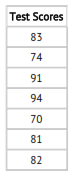 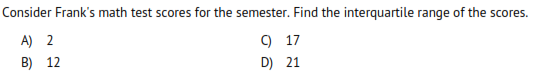 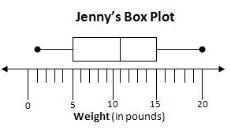 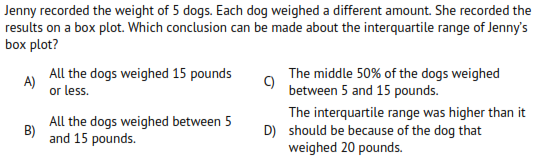 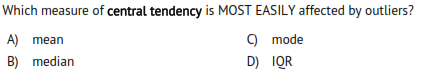 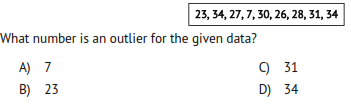 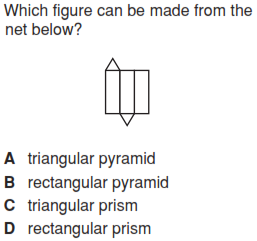 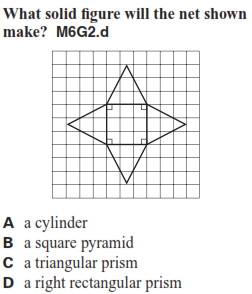 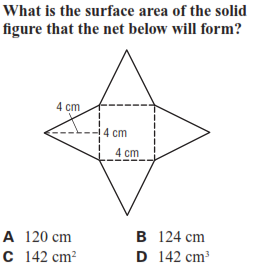 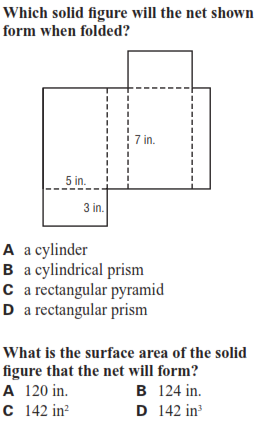 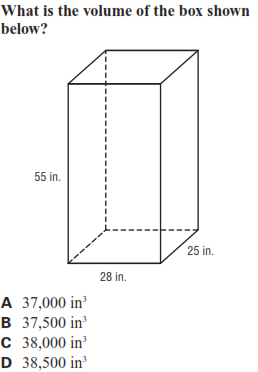 